 Holme Parish Council NewsCommemorative MugsAll children up to and including school year year 6 who are resident in Holme parish on 3 June 2022 are to be given a commemorative mug in recognition of the Queen's Platinum Jubilee.The mugs will be available to be collected at the Annual Parish Meeting on 21 April at 7pm at the Village Hall. Any not collected then will be available at the Jubilee celebrations on 3 June. If you are unable to collect a mug for your child at either of these times please email me with your address and how many qualifying children you have and I will arrange something else with you.Elections are coming!There is still time to be nominated to become a Parish Councillor! Nomination papers have to be back to Huntingdon DC by 4pm on 5 April. Please contact me if you wish to have the nomination papers. My email and phone no are below. By the time you read this the roadworks on Yaxley Road/Hod Fen Drove should be in the past.  Glatton Lane is also in a mess and the Highways dept. have this on their list for early attention, and have promised me that they will try and do something about our layby as well.The Annual Parish Meeting will be held on Thursday 21 April at 7pm at the Village Hall.  If you represent a group I have written to you or your Secretary- please email your report in to me if possible before the meeting, and please come along to read it out in person. It would be good to see lots of you at the meeting – it’s not a Council meeting, it’s for us all to get together and it is in fact a legal requirement for all parishes in England to hold one- and it’s an ideal opportunity to meet with current Councillors and make suggestions and have discussions as to how parish affairs should be run for the next year. If you have suggestions for dealing with the perennial problems of speeding and dog poo this is the place to make them!Thank you!On behalf of all Holme parishioners I’d like to thank all the current Councillors for their service over the last term. John Griffin has led the way as Chairman but David Neal as Vice Chairman and the other 5 Councillors have all given their time with enthusiasm and commitment. Thank you Howard Watson, Wendy Aylesbury, Jan Weatheritt, Peter Sargent and Ed Whittaker. Thank you also to Tim Alban and Marge Beutell who are our very active Huntingdonshire District Councillors for Stilton, Folksworth and Washingley ward (which actually covers us, Conington, Glatton, the Giddings and villages up to Elton/Stibbington!) and who are both standing for re-election, as is Simon Bywater for the County Council. It has been a pleasure to work with you all.The actual election for County Council, District Council and Parish Council (if more than 9 nominations) seats is on Thursday 5 May and the Polling Station is the Admiral Wells function room, open from 7am till 10pm.Finally a reminder to concentrate on picking up all dog poo, especially in the Church field as well as around the village. On the Spinney path and on the verges. Put it in any village bin or take it home! DO NOT leave bagged poo about or hang it on trees!Janice Osborn, Clerk to Holme Parish Council 01487 831451  holmeparishclerk@gmail.comThere is no such place as ‘away’We all have to buy things. We all produce waste in doing so. We all have the power to reduce the impact this has on our planet.The expression ‘throw it away’ has become so common place in our society, it is often forgotten that there is no such place as away. When we dispose of our ‘waste’ it is dealt with for us, and we don’t think about it again. However, if we all did think about it, we might all start to change where we decide to put it, or if we create it at all.Top questions:💚 Are we buying a product we do not need?💚 Could we buy better quality that would last longer?💚 Could we buy an alternative that can be easily recycled?💚 Could we buy a reusable alternative?WasteMinimisation@Huntingdonshire.gov.uk HOLME WIAs March is our birthday month, so we started our meeting singing Jerusalem, this was followed by our guest speaker Julia who gave us an insight into the Associated Country Women of the World (ACWW) organisation.  Along with Julia’s display of posters and information about the ACWW we also learned it was established in 1927 and is the only organisation the WI supports through its Pennies for Friendship Scheme.  The ACWW is an international organisation and represents more than 9 million women in more than 80 countries around the world.Its focus is to support women in rural communities and works with organisations in their own local areas to fund and support projects such as education, good health and well being, agriculture, sustainable water, sanitisation and energy, maternal health and livelihoods.  For example, one such project provided dairy cows to a group of women in a rural community in Africa, this enabled them to produce dairy products from the milk and sell these products to earn an income, and eventually expand their herd of cows.This was an interesting talk giving us an insight into this organisation and how it works, and most importantly, where our pennies go.Knitted blankets, scarves, hats and dementia muffs were recently taken to Olivemead Care Home, all made and donated by our busy Knit and Natter group.We are also holding a Social Canvas evening on Thursday 12th May 2022, see our poster for details.We are now back to our monthly meetings and anyone wishing to come along and wee what we get up to and use the flyer recently put through residents letterboxes, we meet on the first Thursday of each month.Anyone wishing to contact us please email WIholmevillage@gmail.comAlison McGuinnessPresidentHOLME COMMUNITY SPEEDWATCHThe smart new road surface on Yaxley Road looks a bit like a motorway but please don’t be tempted to put your foot down to try it out as there are speed limits on it and for the safety of everyone, drivers included, please stick to them we really don’t want to see cars being hauled out of the dykes because the driver “lost it” when speeding along it.Our team of volunteers regularly hold sessions throughout the village to try and educate drivers to stay within the speed limits and we would like to think we are achieving success as there are very few “third timers” on our system these days.  Sadly, we are still experiencing between 15 and 30% of through traffic exceeding the speed limit but maybe the letters the police send out are having an effect and reoffending is dwindling.  We will persist in our efforts and who knows one of these days we won’t have any speeders.If you have an hour or so a month to spare and would like to join our team, please contact csw.holme@btinternet.com and we will sort out your training with Cambridgeshire Constabulary and add you to our team.HOLME YOUTH CLUBWe Now have 52 members on role and with between 35 and 40 members attending every week (our maximum for each session is 40) we are obviously providing a much needed service and are very grateful to those parents who have offered to supervise the sessions so we can cater for that many each week.  Any other volunteers would be very gratefully welcomed as that would mean doing a duty less often but please remember if you are down to help and don’t turn up we will have to turn members away.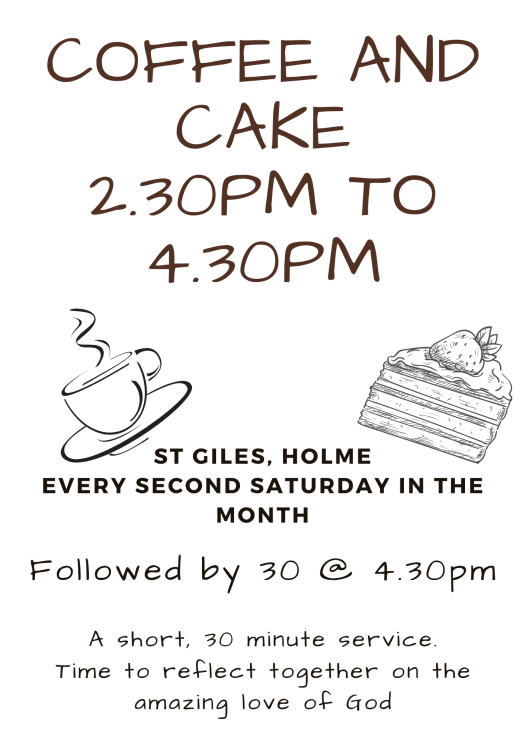 Our latest night out involved 42 members visiting Flip Out (formerly Bounce) which is always very popular and very much enjoyed by them all.  We are now concentrating on finding a venue for our “day out” in July.Youth Club will also be supporting the Jubilee celebrations at the school on 3rd June where we will be providing a bouncy castle so once again, we will be looking for volunteers to share in the supervision of this too please.It seems like we are always appealing for volunteers but without them we would not be able to operate so once again many thanks to all our volunteers.Holme Youth Club membership is open to school years 5-10 who live in Holme village plus those who attend or have attended Holme School.  We are unable to take guest members as we are at capacity.  For further information please consult our Facebook page or Web site Holmeyouthclub.co.uk or email holmeyouthclub@outlook.com  News From St GilesIt’s great to take this opportunity to introduce myself a little more. I have now been in post for just over six months. My family and I are feeling very settled, due in no small part to the welcome we have received from the local community. We have enjoyed beginning to explore the area and we are relishing the move from a large town to a more rural setting. We are constantly in awe of the beautiful landscape and enormous skies here.One of the highlights for me over the last six months has been the increasing number of baptisms we have been able to do in the benefice, with several at St Giles. It is such a privilege to welcome families to the church. It’s been a particular blessing getting to know the families and working with them to make the service as personal and special for them as possible. If you are thinking about baptism for your little ones (or maybe not so little ones – age is no barrier!) do give us a call. Another highlight is the coffee and cake at 2.30pm on the second Saturday of every month at St Giles. As the weather improves if you are out for a stroll join us for a coffee and a nice slice of home-made cake. There is a short service at 4.30pm, an opportunity for some quiet reflection in a busy week. We have entertained everyone from passing bikers to children out for an explore, everyone is welcome. Please do get in touch if would like to have a chat about anything or would just like to meet up for a coffee and a catch up. It would be great to get to know some of you better.Rev Diane Kutar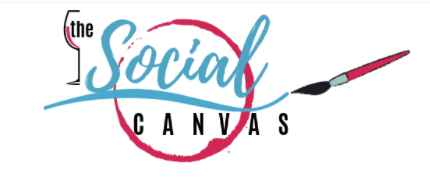 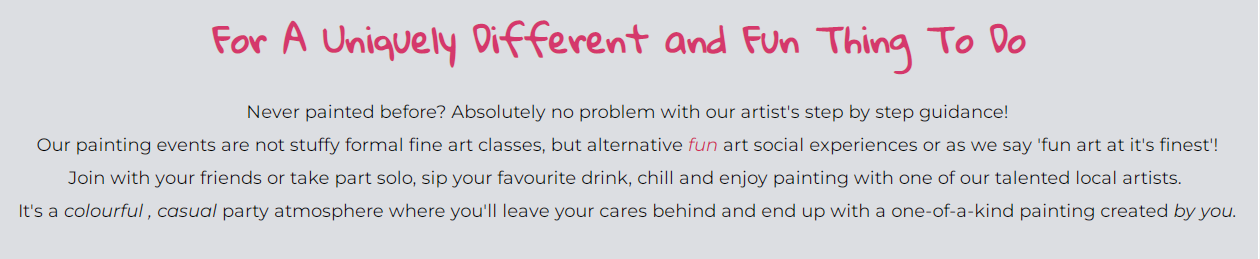 Thursday 12th May 7pm – 9.30pmVenue: Admiral WellsCost is £25.50 per person (Holme WI members £23.50)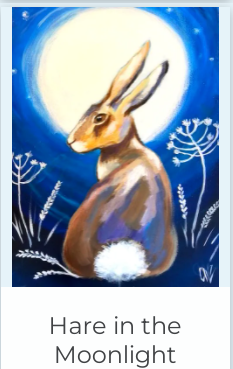 If you would like to make an enquiry please email: wiholmevillage@gmail.com  Please note full payment will be required to secure a place.More information from “There is no such place as ‘away’” Some things to think about!We all have to buy things. We all produce waste in doing so. We all have the power to reduce the impact this has on our planet.The expression ‘throw it away’ has become so common place in our society, that it is often forgotten that there is no such place as away. When we have finished with an item, we have the ability to dispose of it into our bins and it is taken away and dealt with, and we do not need to think about it again. However, if we all did start to think about it, we might all start to change where we decide to put it, or if we create it at all.The majority of the ‘waste’ we create can be recycled. We may not be able to recycle it all at the kerbside, but there is usually a lot of valuable resource within products at the end of their life. It is also worth noting, that if a lot of energy went into making a product that is subsequently sent to landfill, a lot more energy will have to go into making the new replacement product, increasing the emissions created. With a little forethought and a little planning, we can reduce the amount of ‘waste’ that we waste, as well as the emissions we cause when buying products.Textiles (clothing and fabric) should never be sent to landfill, so should not be placed in your kerbside collections. Textiles are a very energy intensive product. In other words, they use a lot of energy and emit a lot of carbon during the process of being made. This is from growing or mining for the materials, to dying processes and transporting it around the world for the different stages of production. When they are no longer wanted, they should be sent on for reuse by either being sold or donated. Even when textiles become worn out, they can still be sent for recycling if taken to the right places. You can recycle textiles at any of the ASTCO clothing banks across the district (find your local one here: www.huntingdonshire.gov.uk/bins-waste/recycling-centres/#RecyclingBanks) as well as some charity shops, just remember to clearly mark the bag as rags.Food is another product that should be carefully considered. We can reduce the amount of emissions linked to our food by changing our diets. But other ways to reduce emissions is to minimise food waste as much as possible and then sending any food waste created to be composted. For example, due to the 20 million slices of bread thrown away in UK homes every day, 318,000 tonnes of CO2 is unnecessarily generated every year.Not only should we be thinking about this at the end of the life of an item, we should be thinking about it when we buy new items.💚 Are we buying a product we simply do not need?💚 Are we buying an item we know will not last?💚 Could we buy a better quality item that would last longer?💚 Could we buy a product that can be easily recycled over one that is much more difficult to recycle?💚 Could we buy a product that can be reused time and time again, rather than a single use item? If you are looking to reduce your waste, and would like some support, please do get in touch WasteMinimisation@Huntingdonshire.gov.uk or via our social media Facebook – @Huntingdonshire Recycles / Twitter – @HDC Recycles / Instagram – @Recycle For Huntingdonshire.